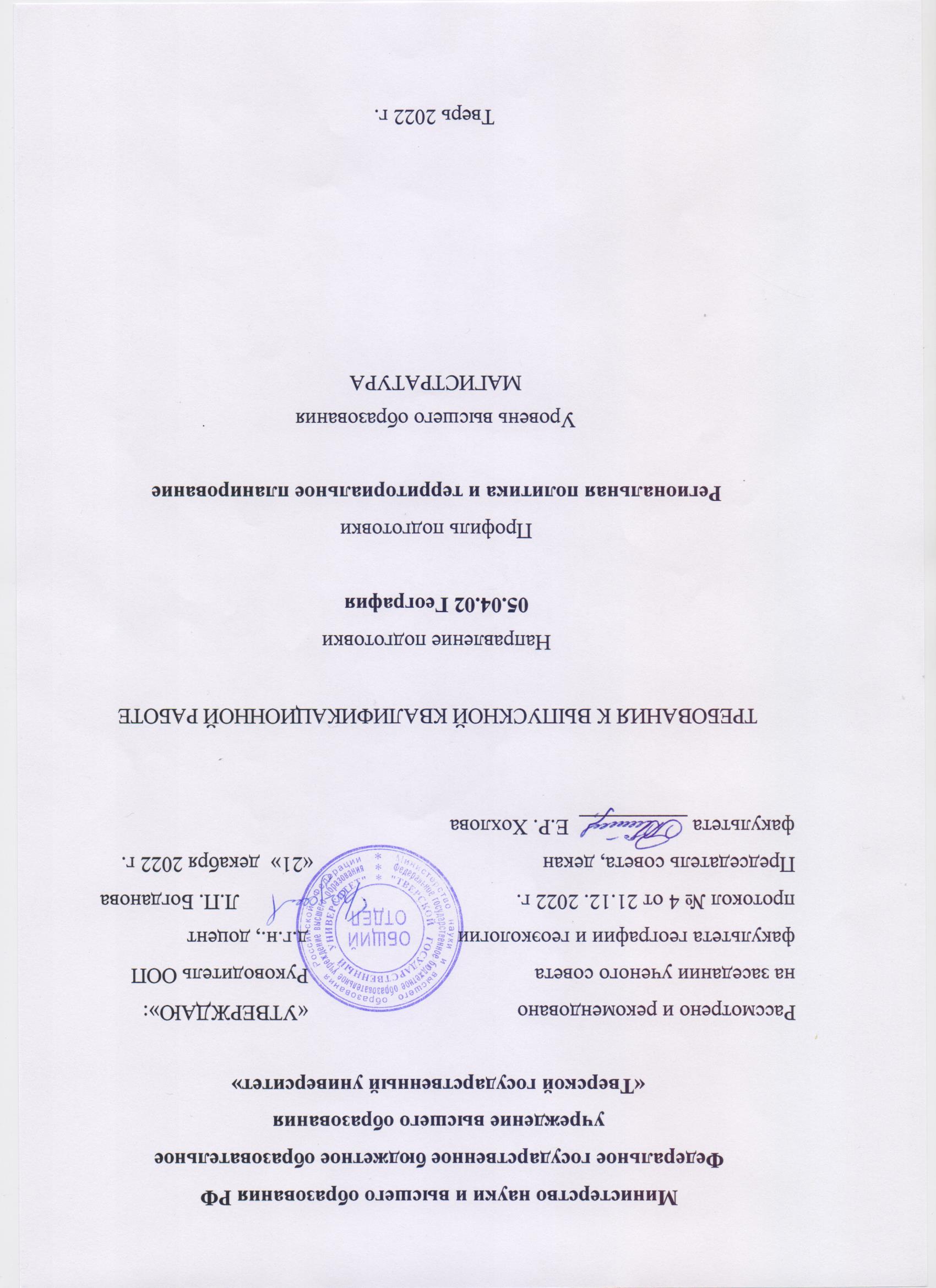 Государственная итоговая аттестацияГосударственная итоговая аттестация выпускника высшего учебного заведения является обязательной и осуществляется после освоения образовательной программы в полном объеме. Государственная итоговая аттестация по направлению подготовки 05.04.02 География (уровень высшего образования – магистратура) включает защиту выпускной квалификационной работы (ВКР) – магистерской диссертации. Настоящие требования к содержанию, объему и структуре выпускной квалификационной работы  разработаны в соответствии с «Порядком проведения Государственной итоговой аттестации по образовательным программа высшего образования – программам бакалавриата, программам специалитета и программам магистратуры», утвержденным приказом Минобрнауки России № 636 от 29 июня 2015 г., «Порядком организации и осуществления образовательной деятельности по образовательным программам высшего образования – программам бакалавриата, программам специалитета, программам магистратуры, утвержденный приказом Министерства образования и науки Российской Федерации от 05 апреля 2017 г. №301., требованиям ФГОС ВО по направлению подготовки 05.04.02 География, утвержденным приказом Минобрнауки России № 895 от 07 августа 2020 г., и Положением о проведении государственной итоговой аттестации в Тверском государственном университете, утвержденного Ученым советом университета 30.04.2020 г., протокол №8.Цели и задачи выпускной квалификационной работыВыпускная квалификационная работа (далее – ВКР) студента магистратуры выполняется по результатам научно-исследовательской работы (получение навыков научно-исследовательской работы) и преддипломной практики по тематике, определенной выпускающей кафедрой, и призвана обобщить теоретические знания выпускников и подтвердить их умение анализировать объекты и явления, получать необходимую информацию на основе применения общенаучных и специальных методов исследования. Выпускная квалификационная работа дает возможность продемонстрировать навыки систематизации полученных результатов исследований, позволяющие автору разрабатывать методические и практические рекомендации в рамках исследуемой темы.Цели и задачи выпускной квалификационной работы формулируются на основе компетентностной модели выпускника ТвГУ по направлению 05.04.02 География в соответствии с требованиями Федерального государственного образовательного стандарта высшего образования по направлению подготовки 05.04.02 География.	Выполнение выпускных квалификационных работ является основной формой Государственной итоговой аттестации магистров по направлению 05.04.02 География в Федеральном государственном бюджетном образовательном учреждении высшего образования «Тверской государственный университет» и имеет своими целями:- систематизацию, закрепление и расширение теоретических знаний по направлению подготовки 05.04.02 География, применение этих знаний при решении конкретных практических задач; - развитие навыков ведения самостоятельной работы, овладение методикой исследования для решения научных и прикладных задач в области региональной политики и территориального планирования.Основными задачами выполнения выпускной квалификационной  работы являются:- теоретическое обоснование и раскрытие сущности основных понятий и проблем, связанных с избранной темой;- развитие навыков самостоятельной работы с методическим материалом и литературой, сбор и анализ практического материала по теме работы;- овладение методиками аналитических исследований  в рамках данной предметной области;- формирование научно обоснованных выводов, предложений и рекомендаций по решению конкретных задач, рассматриваемых в работе;- формирование умений и навыков оформления научной и другой документации.Объем ГИА – 6 зачетных единиц.В ходе Государственной итоговой аттестации проверяется уровень сформированности всех универсальных, общепрофессиональных и профессиональных компетенций, предусмотренных реализуемой ООП:В процессе подготовки к защите ВКР завершается формирование УК, ОПК и ПК-компетенций по избранным видам деятельности. Уровень сформированности компетенций контролируется на промежуточных аттестациях, отражается в портфолио студентов и при издании приказа о выполнении  учебного плана и допуске к прохождению ГИА.2. Тематика и порядок утверждения тем выпускных квалификационных работТемы выпускных квалификационных работ должны быть актуальными, соответствовать современному состоянию и перспективам развития науки в области региональной политики и территориального планирования, по своему содержанию отвечать целям, изложенным выше. Тематика научной работы студентов магистратуры определяется выпускающей кафедрой. Каждому студенту на 1 курсе приказом ректора ТвГУ назначается научный руководитель, имеющий ученую степень. Тематика научной работы утверждается Ученым советом факультета. Темы магистерских диссертаций определяются совместно студентом магистратуры и научным руководителем на 2 курсе и рассматриваются на заседании выпускающей кафедры. В случае одобрения список тем оформляется выпиской из протокола заседания. Утверждение тем ВКР происходит  на заседании Ученого совета факультета и оформляется приказом ректора не позднее, чем за 6 месяцев до начала ГИА.3. Научное руководство выпускными квалификационными работамиНаучный руководитель магистерской диссертации:- оказывает помощь магистранту в разработке индивидуального плана работа по установленной в ТвГУ форме;- выдает задание на выпускную квалификационную работу по установленной  форме (приложение 1); - рекомендует основную литературу, справочные, нормативные материалы и другие источники по теме;- проводит систематические, предусмотренные расписанием консультации по выполнению работы;- проверяет выполнение магистерской работы (по частям и в целом), дает письменный отзыв на нее.При направлении магистранта на производственную (научно-исследовательскую) и производственную (преддипломную) практики руководитель выдает задание на изучение темы исследования и сбор материалов для работы.Руководитель ВКР и консультант (при наличии) могут осуществлять работу с обучающимся дистанционно посредством ЭИОС вуза и информационно-телекоммуникационных сетей.4. Порядок выполнения и представления выпускной квалификационной работы Перед началом выполнения выпускной квалификационной работы магистрант должен составить календарный график работы на весь период с указанием очередности выполнения отдельных этапов и после одобрения научным руководителем представить его на утверждение руководителю образовательной программы. Руководитель образовательной программы утверждает сроки периодического отчета магистрантов по выполнению выпускной квалификационной работы.В установленные сроки магистрант отчитывается перед научным руководителем.Заключительный этап подготовки ВКР – производственная (преддипломная) практика.  Производственная (преддипломная) практика заканчивается отчетом и предзащитой ВКР.Магистерская диссертация выполняется на основе глубокого изучения литературы по направлению подготовки: базовых учебников и учебных пособий, научной литературы, монографий, периодической печати, журналов на иностранных языках, информационно-справочных изданий, электронных информационных ресурсов т.п.В каждой работе должна быть разработана основная тема в соответствии с планом, в том числе отдельные современные и перспективные теоретические и практические вопросы.Время, отводимое на написание и защиту работы, определяется рабочим учебным планом.Законченная выпускная работа, подписанная магистрантом, представляется руководителю. После просмотра и одобрения магистерской диссертации научный руководитель подписывает ее и вместе со своим письменным отзывом представляет руководителю образовательной программы.В отзыве руководитель указывает:- соответствие содержания ВКР (магистерской диссертации) заявленным целям и задачам;- научный уровень, полноту, качество и новизну разработки темы;- степень самостоятельности, инициативы и творчества магистранта;- умения и навыки, полученные студентом в процессе работы (умение работать с литературой и источниками, навыки проведения расчетных работ, анализа полученных результатов, обобщения, умение делать научные и практические выводы и т.д.);- область возможного использования результатов ВКР или ее апробации;- результаты проверки работы бакалавра на предмет выявления использования заимствованного материала без ссылки на автора и (или) источник заимствования.В заключении определяется уровень сформированности требуемых компетенций и работа представляется / не представляется к защите в ГЭК.Выпускные квалификационные работы магистров подлежат обязательному рецензированию. Рецензенты магистерских диссертаций назначаются из числа лиц, не являющихся работниками университета.Рецензия должна содержать объективную оценку выпускной квалификационной работы и отражать:- актуальность темы, ее теоретическое и практическое значение; научную, техническую, экономическую целесообразность;- полноту и качество выполнения задания;- наличие элементов исследовательского характера, умение анализировать, обобщать и делать выводы;- достоинства и недостатки выпускной квалификационной работы;-качество оформления выпускной квалификационной работы.Рецензия должна заканчиваться выводами о полноте разработки темы, соответствии поставленных и раскрытых вопросов научному заданию, о возможной области использования полученных результатов и предложением оценки.Секретарю ГЭК за две недели до назначенной защиты ВКР представляются следующие документы: текст работы в электронной форме; письменный отзыв научного руководителя. Бумажный экземпляр работы направляется рецензенту.Секретарь ГЭК отправляет папку с текстами ВКР для проверки в Методический центр компьютеризации учебного процесса (МЦКУП) на предмет выявления заимствований (процедура описана в п.4.3. «Положения о проведении Государственной итоговой аттестации в Тверском государственном университете»).После получения положительного заключения об оригинальности работы руководитель ООП на основании результатов предзащиты, изучения отзыва научного руководителя, рецензии и заключения об оригинальности принимает решение о допуске работы к защите, делая соответствующую запись на титульном листе ВКР. Секретарь передает в ГЭК для защиты: бумажный вариант работы с визой руководителя ООП, заключение об оригинальности, отзыв и рецензию.Обучающийся имеет право на ознакомление с отзывом и рецензией.В случае если руководитель ООП не считает возможным допускать студента к защите выпускной квалификационной работы, этот вопрос рассматривается на ученом совете факультета с участием научного руководителя и отражается в приказе о допуске студентов к защите ВКР. Приказ о допуске к прохождению государственного аттестационного испытания издается не позднее, чем за неделю до начала его проведения. Тексты ВКР, за исключением работ, содержащих сведения, составляющие государственную тайну, размещаются в сети. Тексты ВКР размещаются в соответствии с законодательством, с учетом изъятия производственных, технических, экономических, организационных и других сведений, в том числе о результатах интеллектуальной деятельности в научно-технической сфере, о способах осуществления профессиональной деятельности, которые имеют действительную или потенциальную коммерческую ценность в силу неизвестности их третьим лицам, в соответствии с решением правообладателя. Не подлежат размещению на сайте университета разделы ВКР, выполненные на материалах предприятий/организаций, если это предусмотрено Договором на проведение производственной (преддипломной) практики.Государственная итоговая аттестация проводится в сроки, предусмотренных учебным планом и календарным графиком учебного процесса по направлению 05.04.02 География. 5. Структура и содержание ВКР (магистерской диссертации)Магистерская диссертация по направлению 05.04.02 География должна быть логичной, научной по своему содержанию, в ней в  систематизированной форме должны быть изложены материалы проведенного исследования и его результаты.Обязательными элементами магистерской диссертации являются:титульный лист,содержание (перечень всех структурных частей работы с указанием страниц),введение,главы (разделы) диссертации,заключение,список литературы,приложения.Все главы (разделы) выпускной работы должны начинаться с новой страницы.	На титульном листе выпускной работы указывается:- полное наименование вышестоящей организации, вуза, факультета, 	выпускающей кафедры, направление подготовки;- тема выпускной квалификационной работы;- фамилия, имя, отчество магистранта;- фамилия, имя, отчество, ученая степень, ученое звание научного руководителя и его подпись;- место и год выполнения магистерской диссертации.На титульном листе должна иметься виза руководителя образовательной программы о допуске магистерской диссертации к защите.Содержание включает введение, наименование всех глав (разделов), подразделов, пунктов (если они имеют наименование), заключение и номера страниц, с которых начинаются эти элементы магистерской диссертации. Весь последующий текст должен соответствовать содержанию.	Во Введении требуется отразить и обосновать:- выбор темы, ее актуальность, целесообразность разработки;- определение предметной области исследования (предмет, объект, рамки изучаемого вопроса);- определение основной цели работы и вытекающих из нее  задач;- определение теоретических основ и методологии исследования;- определение информационно-эмпирической базы исследования.Объем введения – 3–5 страниц текста.Первая глава магистерской диссертации, как правило, носит теоретико-методический характер, что предполагает тщательное изучение литературы по теме работы. В процессе написания теоретических разделов студент должен разобраться в существе поставленной проблемы, изучить современную постановку вопроса, знать пути решения тех или иных рассматриваемых проблем. Требуется критическое осмысление опубликованных литературных источников, в т.ч. зарубежных, и методических указаний. Следующие главы (обычно одна – две) носят аналитический характер. Они должны содержать сведения об изучаемом объекте, соответствующие тематике выпускной работы. Для подготовки этих работ необходимо собрать и обработать соответствующую статистическую информацию, как правило, за ряд лет. Результаты обработки информации оформляются  в виде таблиц, графиков, диаграмм, карт.В заключении логически последовательно излагаются теоретические и практические выводы и предложения, сформулированные студентом по результатам исследования. Они должны быть краткими и четкими, дающими полное представление о содержании, значимости и обоснованности полученных результатов. Список литературы должен включать классические и современные работы по теме исследования (монографии, статьи в научных сборниках и журналах, электронные ресурсы, нормативные документы), которые были использованы при подготовке работы. При необходимости могут использоваться материалы из газет и деловых журналов, затрагивающие актуальные вопросы по теме исследования.Библиографические ссылки на литературу, а также список литературы оформляется по установленным правилам (приложение 2). Приложения к выпускной работе не являются ее обязательной частью. Они могут содержать исходный материал, используемый для полноты представления результатов:- таблицы цифровых данных;- промежуточные доказательства, формулы, расчеты;- выписки из местных нормативных актов;- инструкции и методики;- иллюстрации вспомогательного характера.Каждое приложение следует начинать с новой страницы с указанием в верхнем правом углу: «Приложение №». 6. Общие правила оформления выпускных квалификационных работОбъём основного текста работы должен составлять 60–80 страниц (без приложений).Выпускная квалификационная работа выполняется на компьютере на белой бумаге формата А4 (210х297мм.). При компьютерном наборе текста следует использовать текстовый редактор Word со следующими параметрами: шрифт - Times New Roman, размер шрифта – 14, выравнивание текста – по ширине, междустрочный интервал – полуторный, отступ для первой строки абзаца – 1,25 см; поля: левое – 30 мм, правое – 15 мм, верхнее – 20 мм, нижнее – 20 мм. Заголовки структурных элементов работы («СОДЕРЖАНИЕ», «ВВЕДЕНИЕ», ГЛАВ, «ЗАКЛЮЧЕНИЕ», «СПИСОК ЛИТЕРАТУРЫ») следует располагать в середине строки, без точки в конце и печатать прописными (заглавными) буквами, не подчеркивая.Заголовки подразделов и пунктов следует печатать с абзацного отступа строчными буквами (кроме первой прописной), без точки в конце, не подчеркивая. Если заголовок состоит из двух предложений, их разделяют точкой.Между заголовком и текстом необходимо оставить одну свободную (пустую) строку. Каждую главу (раздел) работы рекомендуется начинать с нового листа (страницы). Параграфы (подразделы) отделяются от названия главы (раздела) свободной (пустой) строкой.В процессе набора текста при переходе на следующую страницу не рекомендуется:отрывать одну строку текста или слово от предыдущего абзаца;помещать одну строку нового абзаца на заканчивающейся странице (новый абзац следует начинать на другой странице);отрывать название таблицы от самой таблицы.Страницы выпускной квалификационной работы должны иметь сквозную нумерацию арабскими цифрами от титульного листа до последней страницы с приложениями, включая все листы с иллюстрациями, таблицами, схемами и т.д.; на титульном листе номер страницы не ставится, но учитывается в общей нумерации. Страницы нумеруются внизу в середине листа.Разделы (главы), подразделы (параграфы) и пункты нумеруются арабскими цифрами, например: 3.2.1, что означает: раздел 3, подраздел 2, пункт 1. Нумерация таблиц и рисунков – единая (сквозная) для всех разделов.Формулы в работе нумеруются арабскими цифрами в порядке их последовательности. Номера формул указываются напротив каждой из них с правой стороны в круглых скобках.Таблицы размещаются в тексте после первого упоминания о них таким образом, чтобы таблицу можно было читать без поворота работы или с поворотом по часовой стрелке. В тексте даются ссылки на соответствующие таблицы: «Структура СНП по людности (табл.1) отражает характерную для Тверской области мелкоселенность». Возможно упоминание таблицы в предложении: «В таблице 1 приведена группировка СНП Торжокского района».Каждая таблица имеет свой заголовок (название), который должен отражать ее содержание, быть точным и кратким. Заголовок таблицы пишется с прописной буквы, точка в конце названия не ставится. Переносы и сокращения слов в таблице не допускаются. Перед заголовком таблицы на отдельной строке пишется: Таблица 1 и т.д., без точки, выравнивание по правому краю. Разрешается уменьшать размер шрифта в таблице до 12, интервал – до одинарного, абзацный отступ не оформлять. При необходимости указывается источник представленной таблицы (слева внизу, шрифт 12).ПримерТаблица 1Группировка сельских населенных пунктов Торжокского районаСоставлено по [1,2] или (Иванов, 2010)По аналогии с таблицами, рисунки размещаются в тексте после первого упоминания, ссылки даются таким же образом – в скобках или в самом тексте. Название размещается под рисунком, выравнивание по центру (без дополнительных отступов). Перед заголовком пишется: Рис.1., Рис.2., и т.д. Точка в конце не ставится. При заимствовании рисунка дается ссылка в скобках после названия в соответствии с выбранным способом оформления списка литературы – [1] или (Иванов, 2000).ПримерРис.1. Концептуальная схема исследований7.  Порядок защиты выпускных квалификационных работК защите выпускной квалификационной работы  допускаются студенты выполнившие в полном объеме учебный план по  направлению 05.04.02 География и успешно прошедшие процедуру предзащиты. Списки магистрантов, допущенных к защите выпускных квалификационных работ, утверждаются приказом ректора и представляются в Государственную экзаменационную комиссию до начала ее работы.Заседание ГЭК проводится председателем, а в случае его отсутствия – заместителем председателя комиссии. Заседание ГЭК правомочно, если в нем участвуют не менее двух третей от числа членов комиссии.Процедура защиты выпускной квалификационной работы включает:- объявление темы выпускной квалификационной работы, фамилии, имени, отчества выпускника, научного руководителя и рецензента;- сообщение магистранта (не более 14 минут), в котором должны содержаться обоснование выбора темы и ее актуальности, краткое изложение содержания работы, выводы и практические предложения;- вопросы по магистерской диссертации членов Государственной экзаменационной  комиссии и присутствующих;- ответы магистранта на вопросы;- отзыв научного руководителя;- рецензия;- дискуссия;- заключительное выступление магистранта;- объявление об окончании защиты;- обсуждение итогов и выставление оценок за выпускные квалификационные работы.Общая продолжительность защиты выпускной квалификационной работы не более 45 минут (без обсуждения итогов и выставления оценок за ВКР).При обсуждении итогов защиты выпускных квалификационных работ присутствуют только члены Государственной экзаменационной комиссии. Решение о выставлении оценки принимается большинством голосов, после чего  подписываются протоколы заседания комиссии и выставляются оценки в зачетные книжки студентов и ведомости.При оценке каждой выпускной квалификационной работы члены комиссии должны учитывать качество работы, ее теоретическую и практическую значимость, новизну исследуемых вопросов и постановку проблем, а также форму и содержание сообщения, умение магистранта ориентироваться в научной проблематике по избранной теме и вопросах, с ней связанных, умение аргументировано отвечать на заданные вопросы, демонстрационные материалы.Результаты защиты выпускных квалификационных работ определяются оценками «отлично», «хорошо», «удовлетворительно», «неудовлетворительно» и объявляются в тот же день после оформления в установленном порядке протоколов заседаний Государственной экзаменационной комиссии.Предзащита и защита ВКР может проводиться с применением электронного обучения (ЭО) и дистанционных образовательных технологий (ДОТ). Критерии оценки выпускной квалификационной работы (магистерской диссертации) по направлению 05.04.02  «География» Результаты защиты магистерских диссертаций определяются оценками «отлично», «хорошо», «удовлетворительно», «неудовлетворительно». Оценка «отлично» выставляется, если магистерская диссертация соответствует следующим требованиям:Четко сформулированы тема, цель и задачи исследования, обоснованы его актуальность, новизна и практическая значимость.Содержание работы полностью соответствует теме.Работа представляет собой оригинальное, самостоятельное исследование. Анализируемый материал имеет достаточный объем и позволяет делать  достоверные выводы.Список литературы охватывает основные источники по теме исследования. Ссылки на литературу оформлены в соответствии с требованиями.Имеется достаточно полный иллюстративный материал, самостоятельно выполненный автором и соответствующий содержанию работы. Автор владеет современными ГИС-технологиями.Текст работы соответствует нормам русского литературного языка, работа вычитана, не содержит опечаток. Содержание работы доложено последовательно и логично, даны четкие ответы на вопросы. Рецензент оценивает работу на «отлично».Выпускник продемонстрировал высокий уровень сформированности универсальных, общепрофессиональных и профессиональных компетенций, определенных настоящими требованиями для проверки в ходе Государственной итоговой  аттестации.Возможно наличие отдельных, не носящих принципиального характера, недочетов. Оценка «хорошо» выставляется в тех случаях, когда:Работа недостаточно аккуратно оформлена, текст работы частично не соответствует нормам русского языка.Список литературы не полностью отражает имеющиеся источники по теме исследования.  Недостаточно представлен иллюстративный материал.Содержание и результаты исследования доложены недостаточно четко.Выпускник дал ответы не на все заданные вопросы.Выпускник продемонстрировал повышенный уровень сформированности универсальных, общепрофессиональных и профессиональных компетенций, определенных настоящими требованиями для проверки в ходе  Государственной итоговой аттестации.Оценка «удовлетворительно» выставляется, если:К выпускной работе имеются замечания по содержанию и  глубине проведенного исследования.Анализ материала носит фрагментарный характер, выводы слабо аргументированы. Работа оформлена неаккуратно,  содержит опечатки и другие технические погрешности.Работа доложена неубедительно, не на все вопросы даны удовлетворительные ответы. Библиография ограничена, отсутствуют многие важные источники по теме исследования.Выпускник продемонстрировал пороговый уровень сформированности универсальных, общепрофессиональных и профессиональных компетенций, определенных настоящими требованиями для проверки в ходе Государственной итоговой аттестации.Оценка «неудовлетворительно» выставляется при условии, что:Студент слабо разбирается в теме своего исследования, не знаком с основными проблемами, понятиями и методам. В работе присутствуют грубые фактические ошибки.Использованный материал имеет недостаточный объем.Выводы отсутствуют или носят тривиальный характер.Работа доложена неубедительно, нелогично, ответы на поставленные вопросы практически отсутствуют.Выпускник продемонстрировал уровень ниже порогового сформированности универсальных, общепрофессиональных и профессиональных компетенций, определенных настоящими требованиями для проверки в ходе Государственной итоговой аттестации.Приложение №1ФГБОУ ВО «Тверской государственный университет»Кафедра социально-экономической географии и территориального планированияЗав. кафедрой социально-экономической географии и территориального планирования,руководитель ООП  05.04.02 Географияд.г.н., доцент Л.П. Богданова ______________________«___» ___________ 2021 г.ЗАДАНИЕпо выпускной квалификационной работе студенту 2 курса направления 05.04.02 ГЕОГРАФИЯ  ______________________________________________Тема выпускной квалификационной  работы  __________________________________________________________________________________________________________________________________________________________________________________________________________________________________________________________________________________________________утверждена приказом ректора                                            о т ________________             № ________________2. Срок сдачи студентом дипломной работы3. Цель выпускной квалификационной работы:4. Перечень вопросов, подлежащих разработке в выпускной квалификационной работе:5. Перечень иллюстративного материала:6. Консультанты по выпускной квалификационной работе (с указанием относящихся к ним разделов ВКР) 7. Дата выдачи задания "______"  _______________ 2022  г.Подпись научного руководителя _________________________________8. Задание принял к исполнению _______________________________Подпись студента ____________________________________________Календарный графиквыполнения ВКР работы студентом 2 курса магистратурынаправления 05.04.02 География ________________________ (ФИО) «____» ________________ 2022 г.Подпись научного руководителя _____________________________________Подпись студента __________________________________________________Приложение №2Требования к оформлению списка литературы В список литературы включаются только те литературные источники, на которые есть ссылки в тексте, и, наоборот, – в тексте не должно быть ссылок на литературные источники, которые отсутствуют в списке литературы.Список оформляется по алфавиту (включая электронные ресурсы) и обязательно нумеруется. Если один и тот же автор повторяется, то его работы в списке располагаются от наиболее ранней по году выпуска к более поздней, например, сначала  1980 г., потом 2002 г. Работы одного и того же автора, но с соавторами располагаются  по алфавиту, начиная со второго автора после работ первого автора. Если есть несколько (например, две) разных работы одного автора с одним годом выпуска, то в списке литературы их располагают в любом порядке, но  рядом с годом выпуска  ставиться буква «а» и  «б». Например: Одна работа ………. М.,1990 а. - с.51-61.Другая ………………Л.,1990 б. - 585с.И в ссылках в тексте указывают год с соответствующей буквой Иностранные авторы ставятся по алфавиту, но после русскоязычных работ, при общей нумерации источников. Ссылки на литературу даются в тексте в скобках в виде фамилии автора (авторов) или начальных слов названия книги, с указанием года издания и номеров страниц. Допускается также оформлять ссылки в квадратных скобках с указанием номера источника в списке литературы, например [8].СПИСОК ЛИТЕРАТУРЫКниги1. Алаев Э.Б. Социально-экономическая география: Понятийно-терминологический словарь. М.: Мысль, 1983. 350 с.в тексте (Алаев, 1983)  2. Алексеев А.И. Многоликая деревня (население и территория). М.: Мысль, 1990. 269 с.в тексте (Алексеев, 1990) 3. Баранский Н.Н. Избранные труды. Научные принципы географии / Ред. кол.: В.А.Анучин и др. М.: Мысль, 1980. 239 с.в тексте (Баранский, 1980)4. Максаковский В.П. Географическая картина мира. В 2-х книгах. 4-е изд., испр. и доп. М.: Дрофа, Кн.1. 2008, 495 с., Кн.2. 2009. 480 с.в тексте (Максаковский, 2008) или (Максаковский, 2009) 5. Московский столичный регион: Территориальная структура и природная среда (опыт географического исследования): Монография / Под ред. Г.М. Лаппо, Г.А. Гольца, А.И. Трейвиша. М.: Институт географии АН СССР, 1988. 321 с.в тексте (Московский столичный…, 1988) 6. Ткаченко А.А., Ковалев Е.М., Шарков Ю.А. Гипотеза территориальной организации Тверской области. Тверь: Тверской государственный университет, 1993. 42 с.в тексте (Ткаченко, Ковалев, Шарков, 1993)если авторов больше трех, то, например, (Иванов и др., 2013)7. Экономическая теория. Под ред. В. Д. Камаева. М.: Владос, 2000. 640 с.в тексте (Экономическая теория, 2000)Статьи в журналах и сборниках1. Каючкин Н.П. Методологические подходы к районированию процесса транспортного освоения территории. // География и природные ресурсы. 1990. №3. С. 12–18.в тексте (Каючкин, 1990)2. Ковалев С.А. Об экономико-географическом положении сельских поселений и его изучении // Вопросы географии. Сборник 41. Экономическая география. М.: Государственное издательство географической литературы, 1957. С. 134–176.в тексте (Ковалев, 1957)3. Куница М.Н. Современный кризис сельского расселения староосвоенных регионов Центра: демографический аспект // Социально-экономическая география: история, теория, методы, практика. Сборник научных статей. Отв. ред. А. П. Катровский.  Смоленск: Универсум, 2011. С. 486–491.в тексте (Куница, 2011)4. Яковлева С.И. Транспортный каркас сельского расселения Тверской области // Вестник Тверского государственного университета. Сер. «География и геоэкология». 2008. № 22 [82]. С. 51–70.в тексте (Яковлева, 2008)Тезисы конференцийТкаченко А.А. Примагистральные зоны и каркасный эффект в региональном развитии // Транспортная инфраструктура как фактор устойчивого развития регионов России: Материалы Всеросс. научно-практической  конференции / Отв. ред. Б.А. Казаков. Пермь, 2007. С. 37–41.ДиссертацииАшуркова Ю. А. Экономико-географическая характеристика транспортно-расселенческой освоенности территории Иркутской области: дис. ... канд. геогр. наук: 25.00.24. Иркутск, 2003. 186 c.в тексте (Ашуркова, 2003)Авторефераты диссертацийАнтонов М.Н. Совершенствование методов обоснования параметров транспортного обслуживания населения по автобусным маршрутам регулярных перевозок: автореф. дис. …  канд. тех. наук:  05.22.08. М., 2010. 20 с.в тексте (Антонов, 2010)Нормативные правовые акты1. Конституция Российской Федерации: офиц. текст. М.: Маркетинг, 2001. 39 с.2. Семейный кодекс Российской Федерации: [федер. закон: принят Гос. Думой 8 дек. 1995 г.: по состоянию на 3 янв. 2001 г.] СПб.: Стаун-кантри, 2001. 94 с.СтандартыГОСТ Р 7.0.53-2007 Система стандартов по информации, библиотечному и издательскому делу. Издания. Международный стандартный книжный номер. Использование и издательское оформление. М.: Стардартин-форм, 2007. 5 с.Депонированные научные работыРазумовский В.А. Управление маркетинговыми исследованиями в регионе. М., 2002. 210 с. Деп. в ИНИОН Рос. акад. наук 15.02.02, №139876.Отчеты о научно-исследовательской работеМетодология и методы изучения военно-профессиональной направленности подростков: отчет о НИР/ Загорюев А.Л. Екатеринбург: Уральский институт практической психологии, 2008. 102 с.Электронные ресурсыСамостоятельный материал на сайте1. Богданова Л.П., Щукина А.С. Социальный портрет Тверской области // Социальный атлас российских регионов [Электронный ресурс] / Независимый институт социальной политики. 2004.  Режим доступа: http://www.socpol.ru/atlas/portraits/tver.shtml в тексте (Богданова, Щукина, 2004)2. Концепция устойчивого развития сельских территорий Российской Федерации на период до 2020 года (утверждено распоряжением Правительства РФ от 30 ноября 2010 г. N 2136-р). [Электронный ресурс]. Режим доступа: www.agro.tambov.gov.ru/files/doc/PP-2136-р.rtfв тексте (Концепция…, 2010)Сайт1. Караван+Я [Электронный ресурс]: твер. обл. еженедельник. Режим доступа: http://www.karavan.tver.ru/2. Тверской государственный университет [Электронный ресурс]. Режим доступа: http://university.tversu.ru/Электронный ресурс на дискеХудожественная энциклопедия зарубежного классического искусства [Электронный ресурс]. М.: Большая Рос. энцикл., 1996. 1 электрон. опт. диск (CD-ROM).в тексте (Художественная энциклопедия, 1996)КартаТверская область [Карты]: топогр. карта. [переизд.] 1:200000, 2 км в 1 см. М.: ЦЭВКФ, 2003. 78 с.Приложение 3Министерство науки и высшего образования РФФГБОУ ВО «Тверской государственный университет»Факультет географии и геоэкологииНаправление 05.04.02 ГеографияПрограмма магистратуры «Региональная политика и территориальное планирование»ВЫПУСКНАЯ КВАЛИФИКАЦИОННАЯ РАБОТА(МАГИСТЕРСКАЯ ДИССЕРТАЦИЯ)_____________________________________________________________(тема)Допущен (а) к защите:Руководитель ООП:_________________________(подпись, дата)Тверь 2023УК-1Способен осуществлять критический анализ проблемных ситуаций на основе системного подхода, вырабатывать стратегию действийУК-2Способен управлять проектом на всех этапах его жизненного циклаУК-3Способен организовывать и руководить работой команды, вырабатывая командную стратегию для достижения поставленной целиУК-4Способен применять современные коммуникативные технологии, в том числе на иностранном(ых) языке(ах), для академического и профессионального взаимодействияУК-5Способен анализировать и учитывать разнообразие культур в процессе межкультурного взаимодействияУК-6Способен определять и реализовывать приоритеты собственной деятельности и способы ее совершенствования на основе самооценкиОПК-1Способен самостоятельно проводить комплексные и отраслевые географические исследования, формулировать и проверять достоверность научных гипотез и инновационных идей в избранной области географии и смежных наукОПК-2Способен оценивать и прогнозировать развитие и взаимодействие природных, производственных и социальных систем на глобальном, региональном и локальном уровнях в избранной области географииОПК-3Способен выбирать и применять способы обработки и визуализации географических данных, геоинформационные технологии и программные средства для решения задач профессиональной деятельностиОПК-4Способен проектировать, представлять, защищать и распространять результаты своей профессиональной, в том числе научно-исследовательской деятельностиПК-1Способен использовать теоретические и концептуальные основы географической науки и ее отраслевых дисциплин для постановки и решения задач профессиональной деятельностиПК-2Способен использовать базовые навыки проведения прикладных исследований для решения инфраструктурных, социально-экономических, природно-ресурсных, экологических и иных проблем развития регионов и городовПК-3Способен систематизировать, обобщать и интерпретировать географическую информацию (в том числе с использованием специализированных программных комплексов), а также иную информацию для решения задач территориального развития на региональном и муниципальном уровнеПК-4Способен разрабатывать отдельные разделы документов стратегического и территориального планированияПК-5Способен проводить комплексную географическую экспертизу проектов и работ в сфере регионального развития и территориального планирования                 Выполняемая работаСроки выполненияОтметка о выполненииАвтор:Ф.И.О.Научный руководитель:ученая степень, звание,Ф.И.О.